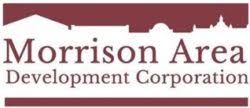 Morrison Community Improvement Fund (MCIF) Programs Fact SheetOpportunity Fund Grant Program - $5,000 Maximum Per Request (MADC Will Budget $10,000 Per Year For This Program)Miscellaneous Requests Available to anyone within the 61270 zip code.  Paying the first year fee for chamber membership for all new businesses;Addressing any requests from the Morrison mapping committee for marketing and development programming.Providing a one-time voucher for new Morrison home buyers for use on first month of city water-sewer (maximum value $350).One-time payment of first month rent for anyone who has obtained a degree or certificate from a post-secondary institution within six months of request date that will have a job with a Morrison company (maximum value $750 – cannot be accessed more than once including as a couple).Miscellaneous request from business owner to develop new property or purchase equipment that may not need to access RLF program.Development ExpensesBuild out city services to a property (water, sewer, fiber)Grant for new business expenses for any new businesses locating in the City’s arts, cultural and entertainment district. (maximum value $500 – accessed one time).Website development expensesBusiness Façade and Beautification Loan Program - $5,000 Maximum Per Request (MADC Will Budget $20,000 Per Year For This Program)Program to encourage improvement and investment to the overall revitalization of Morrison businesses. Program provides funds for exterior improvements to a property owner’s or tenant’s commercial building that will be aesthetically pleasing and conforming to local design guidelines (including Morrison’s Historic Preservation Commission should the property lie within the district).Program is available to any business within the 61270 zip code.  All applicants must provide written bids with application. There is no financial review required to participate in this program.50% Matching Funds Program; with repayment of funds up to three years at 0% interest to allow for reinvestment in additional properties. Loan must be repaid in full prior to submitting an additional request for funds.$100 application fee payable to MADC if loan is approved.Can be dovetailed with City Building Improvement Program.Revolving Loan Program- Provide GAP financing for local capital projects with a minimum request of $10,000 up to a maximum of $50,000.  Does not include operating expenses. - Interest rate shall be 3% with loan terms as follows: Machinery 5-7 years depending on the expected life of the machinery.  Real Estate 20 years maximum.- Payments shall be due monthly on the first day of each month until fully repaid.- Collateral acceptable to the MCIF Committee may be required.- Job creation or retention is encouraged, but not required.- If project is funded, there is a $100 application fee.- Application is required.- Final approval is subject to the favorable recommendation by the MCIF Review Committee to the MADC Board.